ORDRE DE MISSION PONCTUEL 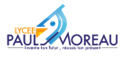 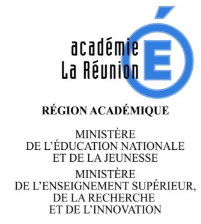 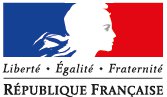 EMPRUNT DU VEHICULE DE SERVICEDonné à l’agent dénommé ci-dessous : NOM, Prénom :     Fonction – Grade : Résidence Administrative :     TRAJET ALLER-RETOUR :Date : Motif : Départ : Destination :			Véhicule de service emprunté :   Nombre de passagers : Fait à Bras-Panon, le 								La Proviseure							        Marie-Noëlle PERRIN*Voir au versoNota : Fournir copie du permis de conduirePrise en charge des frais de parking éventuelsEn matière d'assurance, l'intéressé doit se conformer aux dispositions rappelées par l'article 10 du décret modifié n° 2006-781 du 3 juillet 2006.L’agent est remboursé sur production d’un justificatif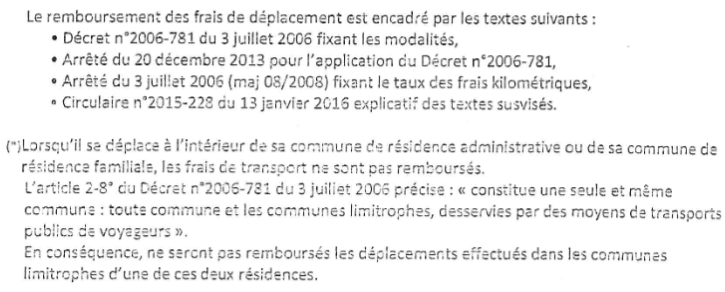 